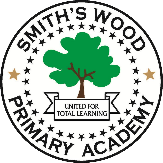 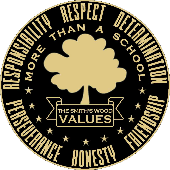 Smith’s Wood Primary Academy has a responsibility for and is committed to safeguarding and promoting the welfare of children, young people and vulnerable groupsKey rolesPlanningPlan teaching to achieve progression in pupils’ learning through:identifying clear teaching and learning objectives and specifying how they will be taught and assessedsetting tasks, including homework, which challenge pupils and ensure a high level of interestsetting appropriate and demanding expectations for pupils’ learning, motivation and presentation of worksetting clear targets building on prior attainmentidentifying the needs of individuals and groups within the class, taking note of individual education plans and the requirements of the Code of Practicemaking effective use of assessment information when planning lessonsplanning opportunities to contribute to pupils’ literacy and numeracy, and to their personal, spiritual, moral, social and cultural developmentthe use of Teaching Assistant time as appropriateTeaching and Class Managementestablish and maintain a safe environment and purposeful working atmosphere which supports learning and in which pupils feel secure and confidentset high expectations for pupils’ behaviour, establishing and maintaining a good standard of discipline through well-focused teaching and through positive and productive relationshipsprovide clear structures for lessons maintaining pace, motivation and challengeuse a variety of teaching methodsselect appropriate learning resources and develop study skills through library, ICT and other sourcesensure pupils acquire and consolidate knowledge, skills and understanding appropriate to the subject taughtcritically evaluate teaching to improve effectivenessMonitoring, assessment, recording, reporting - to:assess how well learning objectives have been achieved and use them to improve specific aspects of teachingmark and monitor pupils’ work and set targets for progressassess and record pupils’ progress systematically and keep records to check work is understood and completed, monitor strengths and weaknesses, inform planning and recognise the level at which the pupil is achievingprepare and present informative reports to parentsOther professional requirements – to:have a working knowledge of teachers’ professional duties and legal liabilitiesoperate at all times within the stated policies and practices of the schoolestablish effective working relationships and set a good example through their presentation and personal and professional conductendeavor to give every child the opportunity to reach their potential and meet high expectationscontribute to the life of the school through effective participation in meetings and management systems necessary to co-ordinate the management of the schooltake responsibility for their own professional development and duties in relation to school policies and practicesliaise effectively with parents and governors as necessaryin addition to carry out other duties as reasonably required by the Headteacher.Essential Criteria for post of MPG teacherDesirable (but not essential)QUALIFICATION S KNOWLEDGE & EXPERIENCEQualified teacher statusAppropriate primary teaching experienceAn understanding of what constitutes high-quality teaching and learningEvidence of successful achievement in a school setting1 or more years teaching experienceKnowledge or experience of current/recent curricular developmentsKnowledge or experience of leading a National Curriculum subject or another aspect of school lifeSKILLS AND ABILITIESGood teaching skills including sound behaviour-management strategiesHigh levels of inter-personal skills with tact and a sense of humour; abilityto work as a committed team memberGood written & oral communicationAbility to relate to, motivate, nurture and inspire childrenAble to differentiate lessons to cater for a wide ability range.OTHER QUALITIESAn ability to demonstrate on a consistent basis the school’s aims values and professional principlesIntegrity, tenacity & enthusiasmInitiative and flexibilityHigh expectations for pupils, self and staffGood health and attendance record